Примечание: при некорректной работе достаньте и установите обратно батарею       Руководство Пользователя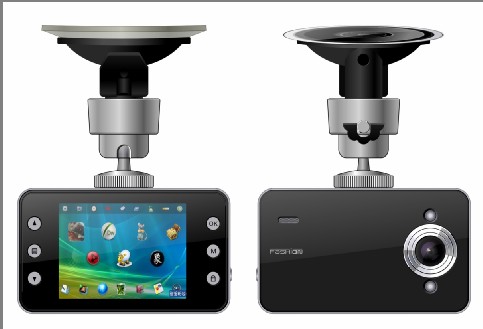 Автомобильный ВИДЕОРЕГИСТРАТОРмодель: BestElectronics 520Нажмите один раз кнопку питания  для включения, синий индикатор будет светиться при включении; ещё раз нажмите кнопку питания  для выключения, в этот момент синяя индикаторная погаснет;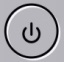 Внимание: при низком заряде АКБ регистратор сообщит о низком напряжении и потом самостоятельно выключиться         Режим фотоКротковременно нажмите кнопку , для переключения в режим фото в  левом верхнем углу экрана появится значок фотографирования;  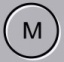 Кротковременно нажмите кнопку  чтобы сделать снимок. 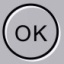 Режим просмотраКротковременно нажмите кнопку , чтобы перейти в режим просмотра;нажмите кнопку чтобы выбрать файл;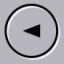 1) кнопка вверх       2) кнопка меню    3) кнопка вниз4) интерфейс USB    5) отверстие для монтажа крепления  6) интерфейс HDMI  7) выключатель питания 8) слот для карточки micro SD      9) кнопка защиты файлов от перезаписи  10) кнопка МODE  11) кнопка подтверждения OKОписание функции кнопок:● 1) кнопка вверхПеремещение по меню верх.● 2) кнопка менюКротковременно нажмите данную кнопку для входа в меню ВведениеПеред использованием этого видеорегистратора, пожалуйста, прочитайте данную инструкцию полностью, а затем сохраните ее должным образом. Надеемся, что этот продукт будет соответствовать вашим потребностям и прослужит Вам  долгое время! Описание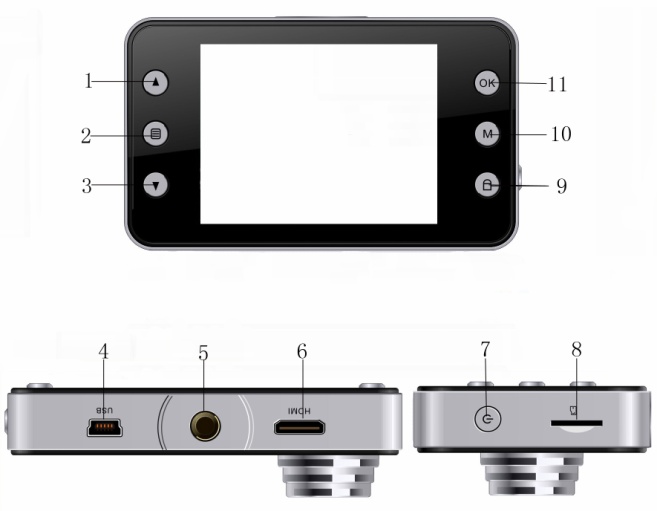 нажмите кнопку  чтобы выбирать файл 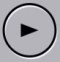 нажмите кнопку чтобы просмотреть выборный файл МенюНажмите кнопку , для входа в меню 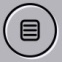 установление времени    Нажмите кнопку  для входа в режим установки даты. кнопками   установите дату и время, нажмите кнопку  для установки. Подключение по USB	Соедините проводом USB регистратор к компьютеру. Появится два возможных варианта:1:USB-Disk – подключение регистратора к ПК как внешняя память2:PC-Camera – съемка в режиме реального времениДля  зарядки аккумулятора (полный цикл зарядки 180 мин.)1: используйте автомобильное зарядное устройство2: используйте ПК-USB для зарядки●  3) кнопка внизПеремещение по меню вниз.4）интерфейс USB      Предназначен для соединения видеорегистратора с PC.● 5) отверстие для монтажа крепления● 6) выходной интерфейс HDMI     выходной интерфейс HDMI, для соединения с устройством высокой чёткости;7）Кнопка вкл/выкл     Для  включения/выключении регистратора удерживайте кнопку; кратковременное нажатие приведет к включению или выключению инфракрасных диодов;● 8) слот для карточки micro SD     Слот для карты памяти9) функция защиты файлов от перезаписи      В процессе видеозаписи нажмите данную кнопку, для сохранения файлов и защиты их от перезаписи.10）Кнопка выбора режима      Нажатие данной кнопки переключает регистратор между режимами: фотографированием/видео/режим просмотра;11）Кнопка подтверждения OK；Кнопка предназначена для включения или отключения видеозаписи и фото,     В меню предназначена для подтверждения установокОписание функции:функция сохранения файлов от перезаписи   В процессе видеозаписи нажмите кнопку (9), для сохранения файла от перезаписи;Включение и выключение